
AGILITIE CONE DRILL PROGRAM 1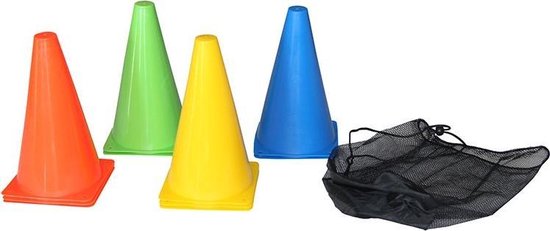 WORKOUT 1WORKOUT 2WORKOUT 3WORKOUT 4WORKOUT 5WORKOUT 6V CONE DRILL2x3x2x2x3x3xT CONE DRILL2x3x2x3x3x3xL CONE DRILL2x2x3x2x3x3xBOX CONE DRILL2x2x2x3x3x3xSUICIDE CONE DRILL2x2x2x3x3x3x